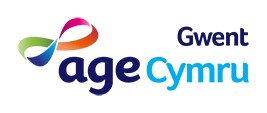 Name:Post Applied for:How did you hear about the job?EMPLOYMENT – Current or Most RecentPREVIOUS EMPLOYMENT(PLEASE CONTINUE ON A SEPARATE SHEET  EXPLAIN ANY PERIOD NOT ACCOUNTED FOR)EDUCATION  TRAININGREFERENCESReferences will only be requested once an informal offer of employment has been made.Please give details of 2 referees from whom confidential enquires can be made (one should be your current or last employer).Reference 1.Reference 2.PERSONAL STATEMENTADDITIONAL INFORMATIONName of EmployerAddressPosition/Job TitleSalaryNotice RequiredDates employed (from/to)Main Duties and ResponsibilitiesWhy you wish to leave?Name of EmployerPosition/Job TitleMain Duties/ResponsibilitiesFinal SalaryDates employedReason for LeavingName of EmployerPosition/Job TitleMain Duties/ResponsibilitiesFinal SalaryDates employedReason for LeavingGoverning BodyQualification / Course DetailsGrades and subjectsNamePositionCompanyEmail AddressTelephone No.RelationshipNamePositionCompanyEmail AddressTelephone No.RelationshipExperience, Skills and Qualities (1000 words max)Please detail below how you meet each of the criteria set out in the person specification included in the application pack. For each criteria; please give an example of how you have demonstrated that quality/ability from your personal/educational/professional history to evidence this)ACG is required to demonstrate fairness in its operations.  To help us do this, please state if you are have been or are related to any of the Board of Management, or a member of staff, or anyone who has been in this capacity in the last 12 monthsIf yes, please give detailsDo you currently possess a full driving licence?      (if relevant to role)Do you have a car available for use in connection with your work?         (if relevant to role)Are you eligible to work in the UK? (We require you to bring right to work documents to interview)Rehabilitation of Offenders Act 1974For advice on spent convictions please contact Citizens Advice BureauRehabilitation of Offenders Act 1974For advice on spent convictions please contact Citizens Advice BureauHave you any criminal or motoring convictions (or pending proceeding other than spent convictions as defined under the Rehabilitation of Offenders Act 1974)If Yes, please give detailsDECLARATION AND CONSENTSigned: ______________________________________     Date: __________________